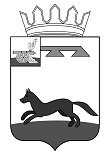 СОВЕТ ДЕПУТАТОВ ГОРОДИЩЕНСКОГО  СЕЛЬСКОГО ПОСЕЛЕНИЯ ХИСЛАВИЧСКОГО РАЙОНА СМОЛЕНСКОЙ ОБЛАСТИРЕШЕНИЕОт 27 декабря  2022года                                                                  № 32Об утверждении Порядка формирования и утверждения перечня объектов,в отношении которых планируется заключение концессионных соглашенийВ соответствии с Федеральным законом от 06.10. 2003 года № 131-ФЗ «Об общих принципах организации местного самоуправления в Российской Федерации», Федеральным законом от 21.07.2005 года №115-ФЗ «О концессионных соглашениях» Уставом  Городищенского сельского поселения Хиславичского района Смоленской области                                                                                                             Совет депутатов Городищенского сельского поселения Хиславичского района Смоленской области        решил:        1. Утвердить Порядок формирования и утверждения перечня объектов, в отношении которых планируется заключение концессионных соглашений (приложение)        2. Настоящее решение вступает в силу со дня его официального опубликования.Глава муниципального образованияГородищенского сельского поселенияХиславичского района Смоленской области                               В.В. Якушев 	Приложение к решению №32  	От 27.12.2022г.   № п/пНаименование объекта. адрес и (или) местополождение объектаВид работ в рамках концессионного соглашения Характеристика объектаПланируемая сфера применения объектаКадастровый номер объекта недвижимого имущества